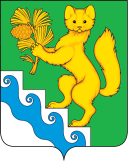 АДМИНИСТРАЦИЯ БОГУЧАНСКОГО РАЙОНАПОСТАНОВЛЕНИЕ17.12.2021                                  с. Богучаны                                     № 1120-пО внесении изменений в постановление администрации Богучанского района от 11.02.2021 № 88-п «Об утверждении программы регулярных пассажирских перевозок автомобильным транспортом по муниципальным маршрутам с небольшой интенсивностью пассажирских потоков в Богучанском районе на 2021 год»В соответствии со ст. 15 Федерального закона от 06.10.2003 № 131-ФЗ «Об общих принципах организации местного самоуправления в Российской Федерации», решения Богучанского районного Совета депутатов от   24.12.2020 № 6/1-25 «О районном бюджете на 2021 год и плановый период 2022-2023 годов», постановления  администрации  Богучанского  района  от 15.11.2016 № 819-п «Об утверждении Порядка и условий предоставления и возврата субсидий юридическим лицам (за исключением государственных и муниципальных учреждений) и индивидуальным предпринимателям в целях возмещения недополученных доходов и (или) финансового обеспечения (возмещения) затрат, возникающих в связи с регулярными перевозками пассажиров автомобильным транспортом по муниципальным маршрутам с небольшой интенсивностью пассажиропотока», постановления администрации Богучанского района от 09.02.2021 № 86-п «Об утверждении Порядка формирования программы регулярных пассажирских перевозок автомобильным транспортом по муниципальным маршрутам с небольшой интенсивностью пассажирских потоков в Богучанском районе», ст. 7, 43, 47 Устава Богучанского района Красноярского края,  ПОСТАНОВЛЯЮ:1. Внести изменения в постановление администрации Богучанского района от 11.02.2021 № 88-п «Об утверждении программы регулярных пассажирских перевозок автомобильным транспортом по муниципальным маршрутам с небольшой интенсивностью пассажирских потоков в Богучанском районе на 2021 год» (далее – Постановление) следующего содержания:Приложение к Постановлению изложить в новой редакции, согласно приложению № 1 к данному постановлению.          2.  Контроль за исполнением данного постановления возложить на заместителя Главы Богучанского района С.И. Нохрина.          3. Настоящее постановление вступает в силу в день, следующий за днем опубликования в Официальном вестнике Богучанского района.И.о. Главы Богучанского  района                               С.Л. ТрещеваПриложение № 1к постановлению администрацииБогучанского районаот 17.12.2021 № 1120-пПриложениек постановлению администрацииБогучанского районаот 11.02.2021 № 88-пПрограмма регулярных пассажирских перевозок автомобильным транспортом по муниципальным маршрутам с небольшой интенсивностью пассажирских потоков в Богучанском районе  на  2021 год № п/пНомер маршрутаНаименование маршрутаПротяженность маршрута, кмМинимальная вместимость автобуса приоритетной марки на маршрутеДни работыКоличество рейсов, шт.Количество рейсов, шт.Количество рейсов, шт.Количество рейсов, шт.Пробег с пассажирами, кмПробег с пассажирами, кмПробег с пассажирами, кмПробег с пассажирами, км№ п/пНомер маршрутаНаименование маршрутаПротяженность маршрута, кмМинимальная вместимость автобуса приоритетной марки на маршрутеДни работы1-й квартал2-й квартал3-й квартал4-й квартал1-й квартал2-й квартал3-й квартал4-й квартал1234567891011121314МУНИЦИПАЛЬНЫЕ (междугородные внутрирайонные) МАРШРУТЫМУНИЦИПАЛЬНЫЕ (междугородные внутрирайонные) МАРШРУТЫМУНИЦИПАЛЬНЫЕ (междугородные внутрирайонные) МАРШРУТЫМУНИЦИПАЛЬНЫЕ (междугородные внутрирайонные) МАРШРУТЫМУНИЦИПАЛЬНЫЕ (междугородные внутрирайонные) МАРШРУТЫМУНИЦИПАЛЬНЫЕ (междугородные внутрирайонные) МАРШРУТЫМУНИЦИПАЛЬНЫЕ (междугородные внутрирайонные) МАРШРУТЫМУНИЦИПАЛЬНЫЕ (междугородные внутрирайонные) МАРШРУТЫМУНИЦИПАЛЬНЫЕ (междугородные внутрирайонные) МАРШРУТЫМУНИЦИПАЛЬНЫЕ (междугородные внутрирайонные) МАРШРУТЫМУНИЦИПАЛЬНЫЕ (междугородные внутрирайонные) МАРШРУТЫМУНИЦИПАЛЬНЫЕ (междугородные внутрирайонные) МАРШРУТЫМУНИЦИПАЛЬНЫЕ (междугородные внутрирайонные) МАРШРУТЫМУНИЦИПАЛЬНЫЕ (междугородные внутрирайонные) МАРШРУТЫ1200п. Такучет - п. Октябрьский             71,00   23пн, ср, пт, вс178172152164      12 638,00         12 212,00         10 792,00         11 644,00   2201с. Богучаны -п. Манзя             92,40   30пн, вт, ср, чт, пт106116132120        9 794,40         10 718,40         12 196,80         11 088,00   3204с. Богучаны - п. Чунояр            156,60   25пн, чт, пт64688071      10 022,40         10 648,80         12 528,00         11 118,60   4205с. Богучаны - п. Говорково            126,00   13ср22242621        2 772,00           3 024,00           3 276,00           2 646,00   5207с. Богучаны - п. Невонка             83,00   25пн, вт, чт, пт829210296        6 806,00           7 636,00           8 466,00           7 968,00   6208с. Богучаны - п. Осиновый Мыс            161,00   25вт, ср39484246        6 279,00           7 728,00           6 762,00           7 406,00   7209с. Богучаны - п. Хребтовый            334,00   25ежедневно168181171181      56 112,00         60 454,00         57 114,00         60 454,00   8213с. Богучаны - п. Такучет            184,00   23чт20222622        3 680,00           4 048,00           4 784,00           4 048,00   9216с. Богучаны - д. Карабула - п. Новохайский             90,00   251,3,5 чт2000          180,00                    -                      -                      -     9216с. Богучаны - д. Карабула - п. Новохайский            118,00   252,4 чт0000                 -                      -                      -                      -     10221с. Богучаны - мост - д Бедоба - п. Беляки            123,30   252,4,5 вт1516715        1 849,50           1 972,80             863,10           1 849,50   11223с. Богучаны - мост - п. Беляки             99,30   25ср40401532        3 972,00           3 972,00           1 489,50           3 177,60   12226п. Ангарский - п. Шиверский             67,00   25пн, вт, ср, чт, пт104113131119        6 968,00           7 571,00           8 777,00           7 973,00   13227п.Артюгино - п.Нижнетерянск - д.Каменка             81,00   251,3 вт, ср49545045        3 969,00           4 374,00           4 050,00           3 645,00   13227п.Артюгино - п.Нижнетерянск - д.Каменка            108,00   252,4 вт12141815        1 296,00           1 512,00           1 944,00           1 620,00   МУНИЦИПАЛЬНЫЕ (пригородные) МАРШРУТЫМУНИЦИПАЛЬНЫЕ (пригородные) МАРШРУТЫМУНИЦИПАЛЬНЫЕ (пригородные) МАРШРУТЫМУНИЦИПАЛЬНЫЕ (пригородные) МАРШРУТЫМУНИЦИПАЛЬНЫЕ (пригородные) МАРШРУТЫМУНИЦИПАЛЬНЫЕ (пригородные) МАРШРУТЫМУНИЦИПАЛЬНЫЕ (пригородные) МАРШРУТЫМУНИЦИПАЛЬНЫЕ (пригородные) МАРШРУТЫМУНИЦИПАЛЬНЫЕ (пригородные) МАРШРУТЫМУНИЦИПАЛЬНЫЕ (пригородные) МАРШРУТЫМУНИЦИПАЛЬНЫЕ (пригородные) МАРШРУТЫМУНИЦИПАЛЬНЫЕ (пригородные) МАРШРУТЫМУНИЦИПАЛЬНЫЕ (пригородные) МАРШРУТЫМУНИЦИПАЛЬНЫЕ (пригородные) МАРШРУТЫ14102с. Богучаны - ст.Карабула             49,00   41сб, вс, праздничные126114210146        6 174,00           5 586,00         10 290,00           7 154,00   14102с. Богучаны - ст.Карабула             49,00   88пн, вт, ср, чт, пт234250158222      11 466,00         12 250,00           7 742,00         10 878,00   15104с. Богучаны - мост - п. Ангарский             26,30   41пн, вт, ср, чт, пт224230260231        5 891,20           6 049,00           6 838,00           6 075,30   16107с. Богучаны - п. Пинчуга             38,30   50пн, вт, ср, чт, пт108116132115        4 136,40           4 442,80           5 055,60           4 404,50   17113п. Ангарский - п. Артюгино             30,00   41пн, вт, ср, чт, пт108116129118        3 240,00           3 480,00           3 870,00           3 540,00   МУНИЦИПАЛЬНЫЕ (пригородные) МАРШРУТЫ между поселениями сельсоветаМУНИЦИПАЛЬНЫЕ (пригородные) МАРШРУТЫ между поселениями сельсоветаМУНИЦИПАЛЬНЫЕ (пригородные) МАРШРУТЫ между поселениями сельсоветаМУНИЦИПАЛЬНЫЕ (пригородные) МАРШРУТЫ между поселениями сельсоветаМУНИЦИПАЛЬНЫЕ (пригородные) МАРШРУТЫ между поселениями сельсоветаМУНИЦИПАЛЬНЫЕ (пригородные) МАРШРУТЫ между поселениями сельсоветаМУНИЦИПАЛЬНЫЕ (пригородные) МАРШРУТЫ между поселениями сельсоветаМУНИЦИПАЛЬНЫЕ (пригородные) МАРШРУТЫ между поселениями сельсоветаМУНИЦИПАЛЬНЫЕ (пригородные) МАРШРУТЫ между поселениями сельсоветаМУНИЦИПАЛЬНЫЕ (пригородные) МАРШРУТЫ между поселениями сельсоветаМУНИЦИПАЛЬНЫЕ (пригородные) МАРШРУТЫ между поселениями сельсоветаМУНИЦИПАЛЬНЫЕ (пригородные) МАРШРУТЫ между поселениями сельсоветаМУНИЦИПАЛЬНЫЕ (пригородные) МАРШРУТЫ между поселениями сельсоветаМУНИЦИПАЛЬНЫЕ (пригородные) МАРШРУТЫ между поселениями сельсовета18103с. Богучаны - д. Ярки             28,30   41вт, пт41465148        1 160,30           1 301,80           1 443,30           1 358,40   19105п. Таежный - д. Карабула             13,70   13пн, вт, ср, чт, пт, сб260258296284        3 562,00           3 534,60           4 055,20           3 890,80   МУНИЦИПАЛЬНЫЕ (городские) МАРШРУТЫ МУНИЦИПАЛЬНЫЕ (городские) МАРШРУТЫ МУНИЦИПАЛЬНЫЕ (городские) МАРШРУТЫ МУНИЦИПАЛЬНЫЕ (городские) МАРШРУТЫ МУНИЦИПАЛЬНЫЕ (городские) МАРШРУТЫ МУНИЦИПАЛЬНЫЕ (городские) МАРШРУТЫ МУНИЦИПАЛЬНЫЕ (городские) МАРШРУТЫ МУНИЦИПАЛЬНЫЕ (городские) МАРШРУТЫ МУНИЦИПАЛЬНЫЕ (городские) МАРШРУТЫ МУНИЦИПАЛЬНЫЕ (городские) МАРШРУТЫ МУНИЦИПАЛЬНЫЕ (городские) МАРШРУТЫ МУНИЦИПАЛЬНЫЕ (городские) МАРШРУТЫ МУНИЦИПАЛЬНЫЕ (городские) МАРШРУТЫ МУНИЦИПАЛЬНЫЕ (городские) МАРШРУТЫ 208мкр. Западный - мкр. Восточный             11,80   110ежедневно13741398,513701389      16 213,20         16 502,30         16 166,00         16 390,20   208мкр. Западный - мкр. Восточный             11,80   41ежедневно466466466463        5 498,80           5 498,80           5 498,80           5 463,40   218 амкр. Западный - мкр. Восточный             13,40   41пн, вт, ср, чт, пт, сб723732778,5768        9 688,20           9 808,80         10 431,90         10 291,20   229БЭГ - мкр. Восточный             13,10   110ежедневно13661393,513471394      17 894,60         18 254,85         17 645,70         18 261,40   229БЭГ - мкр. Восточный             13,10   50ежедневно465465465463        6 091,50           6 091,50           6 091,50           6 065,30   239 аБЭГ - мкр. Восточный             13,10   110пн, вт, ср, чт, пт, сб322340440384        4 218,20           4 454,00           5 764,00           5 030,40   239 аБЭГ - мкр. Восточный             13,10   50пн, вт, ср, чт, пт, сб403404403403        5 279,30           5 292,40           5 279,30           5 279,30   2411БЭГ - Прокуратура               9,80   60пн, вт, ср, чт, пт10301048689858,5      10 094,00         10 270,40           6 752,20           8 413,30   